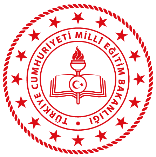 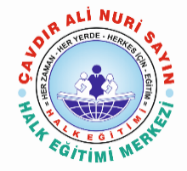 Katılmak İstediğiniz Kurs Adı:……………………………………………………………………………………………………………………………………Kursa Katılmak İstediğiniz Zaman Dilimi:                 Öğleden Önce	            Öğleden Sonra	                   AkşamAdınız-Soyadınız:……………………………………………………………………………………………………………………………………..T.C. Kimlik Numaranız:                                                              Doğum Tarihiniz (Gün/Ay/Yıl):    ….…./.….…/……………….
 Cep Telefonunuz:…………………………………………………………………………………………………………………………………….Adresiniz:………………………………………………………………………………………………………………………………………İş Durumunuz:  					⃝ Çalışmıyor           ⃝ Öğrenci           ⃝ Emekli           ⃝  Özel Sektör Çalışanı       ⃝ Kamu Çalışanı    Öğrenim Durumunuz:⃝Okur-Yazar	        ⃝İlkokul	                ⃝Ortaokul (İlköğretim)	    ⃝Lise		⃝Ön Lisans	        ⃝Lisans		  ⃝Yüksek Lisans		    ⃝DoktoraMüdürlüğünüz bünyesinde açılacak olan yukarıda belirtmiş olduğum kurs adı ve kurs yeri bilgilerime uygun olan bir kursa katılmak istiyorum. Kurslara devam süresince kurs disiplinini ve işleyişini bozucu hâl ve hareketleri görülen kursiyerler hakkında, ilgili mevzuata göre işlem yapılacağını biliyorum.                 Tarih ….../.…../2022                                                                                                                 İMZA:                                    